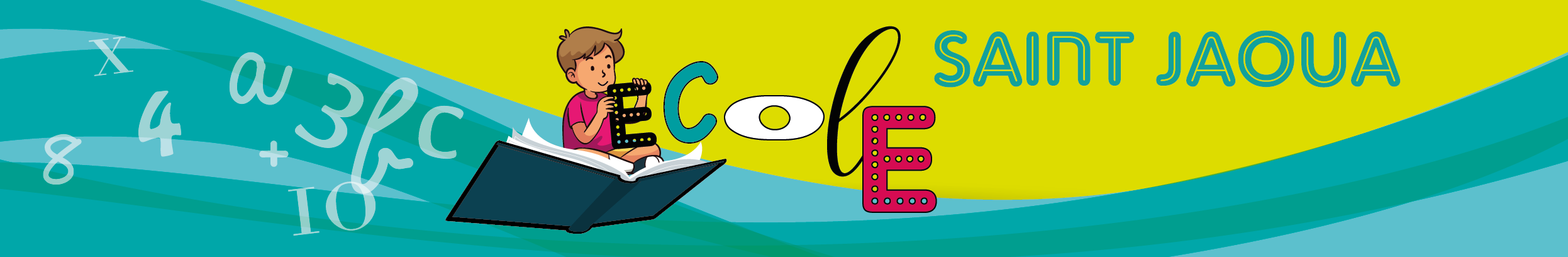 FICHE DE RENSEIGNEMENTS – Année 2021-2022 SCOLARITE (demandée) : Classe : ……………………Période de rentrée envisagée pour les PS1 : septembre 2021  /  janvier 2022 ELEVE : Nom : ………………………………………..	Prénom : …………………………………………….Date de naissance : ………………………….          Civilité :  fille	 garçonLieu de naissance : ………………………….	Dép ou pays : ………………………………………..Adresse de résidence : ………………………………………………………………………………...........                                     ………………………………………………………………………………...........PARENTS OU RESPONSABLES :Parent 1 :						Parent 2 :  Nom : ……………………………………….	Nom : ……………………………………………….Prénom : ……………………………………	Prénom : …………………………………………….Date de naissance : …………………………	Date de naissance : ………………………………….Adresse : ……………………………………	Adresse : …………………………………………….	    ……………………………………	                …………………………………………….Tél : ………………………………………...	Tél : …………………………………………………Portable : …………………………………...	Portable : ……………………………………………E-Mail :……………………………………..	E-Mail :……………………………………………...Profession : ………………………………...	Profession : ………………………………………….Employeur : ………………………………..	Employeur : …………………………………………Tél professionnel : …………………………	Tél professionnel : …………………………………..Autorité parentale :  conjointe	 parent 1		 parent 2	 autre (à préciser) : ………………………………………(En cas de séparation, merci fournir une copie du droit de garde)FRATRIE :COORDONNEES / URGENCES / RENSEIGNEMENTSEn cas d’urgence si parents non joignables :Personnes à prévenir en priorité : Autres coordonnées : ………………………………………………………………………………...........                                   ………………………………………………………………………………...........                                   ………………………………………………………………………………...........                                   ………………………………………………………………………………...........NOMPRENOMDATE DE NAISSANCEETABLISSEMENT et classes fréquentéesIdentitéCoordonnéesLiens avec l’enfantEn cas d’urgence, votre enfant sera transporté au CHR de Brest par les pompiers ou le SAMU (15), qui prendront les décisions nécessairesAvez-vous un autre souhait ? Précisez lequel ……………………………………………En cas d’urgence, votre enfant sera transporté au CHR de Brest par les pompiers ou le SAMU (15), qui prendront les décisions nécessairesAvez-vous un autre souhait ? Précisez lequel ……………………………………………En cas d’urgence, votre enfant sera transporté au CHR de Brest par les pompiers ou le SAMU (15), qui prendront les décisions nécessairesAvez-vous un autre souhait ? Précisez lequel ……………………………………………………………………………………………………………………………………………………………………………………………………………………………………………………………………………………………………………………………………………………………………………………………………………………………………………Nom et téléphone du médecin traitant : ……………………………………………………Nom et téléphone du médecin traitant : ……………………………………………………Nom et téléphone du médecin traitant : ……………………………………………………………………………………………………………………………………………………………………………………………………………………………………………………………………………………………………………………………………………………………………………………………………………………………………………………Recommandations particulières (allergies, troubles, régime alimentaire …)Merci de joindre les PAI. Recommandations particulières (allergies, troubles, régime alimentaire …)Merci de joindre les PAI. Recommandations particulières (allergies, troubles, régime alimentaire …)Merci de joindre les PAI. ………………………………………………………………………………………………………………………………………………………………………………………………………………………………………………………………………………………………………………………………………………………………………………………………………………………………………………………………………………………………………………………………………………………………………………………………………………………………………………………………………………………………………………………………………………………………………………………………………………………………………………………………………………………………………………………………………………………………………………………………………………………………………………………………………………………………………………………………………………………………………………………………………………………………Sorties de l’écoleSorties de l’écoleSorties de l’écoleL’enfant est confié à ses parents ou à une personne désignée par eux par écrit :L’enfant est confié à ses parents ou à une personne désignée par eux par écrit :L’enfant est confié à ses parents ou à une personne désignée par eux par écrit :Lien (Gd parents, nourrice…) Nom et prénom Nom et prénom